Муниципальное дошкольное образовательное учреждение « Детский сад комбинированного вида № 228» г. Саратова Заводского районаВикторина «Знатоки по Правилам дорожного движения» в старшей группе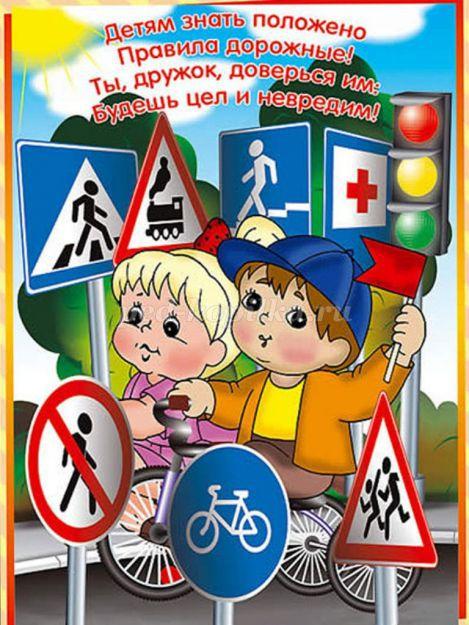                                                                    Подготовила воспитатель:                           Исакова О.Н.2022 гЦель: Продолжать формировать представления о ПДДЗадачи: Закреплять знания  по ПДД дорожных знаков в игровой форме. Умение применять полученные знания в играх и повседневной жизни. Способствовать развитию осторожности, осмотрительности на дорогах. Воспитывать внимание безопасного поведения на улицах.Оборудование: Эмблемы «Водители» и « Пешеходы», дорожные знаки, разрезные картинки изображением следующих машин: пожарная, «скорая помощь», полицейская, МЧС. Предварительная работа чтение сказок «По щучьему веленью», «Про кота Леопольда», «Золушка», «Снежная королева», дидактические игры «Дорожные знаки», «Виды транспорта», мультимедийные презентации «Светофор», подвижная игра «Передай жезл».Ход викторины: Ведущий: Здравствуйте, дорогие друзья! Мы начинаем нашу веселую игру – викторину «Знатоки по правилам дорожного движения». Соревноваться между собой будут 2 команды: команда «Пешеходы» и команда «Водители». А сейчас поприветствуем участников игровой программы.Под звуки песни «Дорожный знак» входят две команды детей «Пешеходы» и «Водители»Ведущий: По городу, по улице не ходят просто так.Когда не знаешь правила, легко попасть впросак.Все время будь внимательным и помни наперед:Свои имеют правила шофер и пешеходВедущий: Ребята вы догадались, о чём мы сегодня будем говорить? (о правилах дорожного движения). Но не просто говорить, а соревноваться в своих знаниях о них. У нас две команды: водители и пешеходы. Капитаны команд …Оценивать викторину будет жюри в составе: Воспитателей старших групп: «Гвоздичка» и « Колокольчик», методист и заведующий детским садом .Вас ждут интересные конкурсы. За каждую победу в каждом конкурсе вы получите фишку. У кого их будет больше, тот и победитель. А победителей ждут призы.Как и в любой викторине у нас есть правила: необходимо внимательно слушать задание или вопрос, затем, вместе с командой обсудить возможные варианты ответов и дать ответ, за каждый верный ответ команда получает- фишку. Желаю всем командам удачи! И так мы - начинаем.Приветствие командДевиз команды «Пешеходы». Громко, вместе скажем хоромДружим мы со светофором.Девиз команды «Водители». Дорожные правила знаем,Всегда и везде соблюдаем.— Прошу команды занять свои места. Дети рассаживаются на стульчики РазминкаА сейчас я вас проверю,
И игру для вас затею.
Вам задам сейчас вопросы
Отвечать на них не просто.Мне позвольте на разминке
Вам вопросики задать.
Вы должны, ребята, прочно
Правила движенья знать,
Точно надо отвечать. ( вопросы задаются каждой команде по очереди)Как называется часть улицы, по которой идут пешеходы? (тротуар) Какая часть дороги предназначена для машин? (проезжая) Кто хозяин перекрёстка? (светофор) Для чего нужен светофор? (Для регулировки движения машин и пешеходов, помогает пешеходам правильно переходить проезжую часть, а машинам указывает, когда можно ехать и когда нужно остановиться )Сколько сигналов у транспортного светофора? ( три)Сколько сигналов у пешеходного светофора? (два)В какой сказке и у какого персонажа имеется шапка такого же цвета как запрещающий сигнал светофора? ( красная шапочка) Какое насекомое, сидящее в траве, одного цвета с разрешающим сигналом светофора? (кузнечик) Какого цвета светофора нет в стихотворении «Мой весёлый звонкий мяч»? (зелёного) Как называется человек, который регулирует движение на дороге? (регулировщик) Как называется палочка регулировщика? (жезл)Где нужно играть, чтобы не подвергаться опасности? ( во дворе, на детских площадках)Место ожидания общественного транспорта? (остановка) 
Со скольки лет, можно ездить на велосипеде? (с 14 лет)Воспитатель: Напоминаю правила игры: нужно внимательно выслушать задание или вопрос, обсудить его в команде и дать ответ. За правильный ответ команда получает фишку. И так начинаем…Задание 1 «Азбука пешехода»Вопрос команде «Пешеходы»:1. Какие машины могут ехать на красный свет? (варианты ответов)Грузовая.Гончая машина.Скорая помощь. Как вы думаете почему? Машина скорой помощи включает сирену. Получайте фишку.Вопрос команде «Водители».:2. На какой свет можно переходить дорогу? (варианты ответов)Красный.Мигающий.Зеленый. Это правильный ответ.Вопрос команде «Пешеходы»:3. Если ты едешь в автобусе то ты? (варианты ответов)Гость.Пассажир. Это правильный ответ получайте фишку.Пешеход. Вопрос команде «Водители».:4. Как правильно перейти дорогу, выйдя из автобуса? (варианты ответов)Обойти автобус спереди.Пролезть под автобусом.Обойти автобус сзади.Вопрос команде «Пешеходы»:5.Как на дороге обозначается пешеходный переход? (варианты ответов)Цветными рисунками.Специальной разметкой –«зебра».Нет обозначения.Вопрос команде «Водители».:Где люди ждут транспорт? Выберите правильный вариант ответа.На лавочке.В магазине.На остановке.Вопрос команды «Пешеходы».7.Что такое фликеры? 1.фонарик2. светоотражающие элементы3.светящийся огонёкВопрос  команды «Водители». 8.Зачем нужно носить фликеры? 1.Они отражают свет в темноте и помогают увидеть пешехода в темное время суток.2.Чтобы освещать дорогу3.Украшение одеждыВедущий: Молодцы ребята! С заданием вы справились, продолжим нашу игру.Задание 2 Игра «Автомульти» (вопросы задаются по очереди каждой команде)Все вы любите смотреть мультфильмы. Сейчас проверим, знаете ли вы, на каком транспорте передвигались герои мультфильмов.- На чем ехал Емеля к царю во дворец? (На печке).- Любимый вид транспорта кота Леопольда? (Двухколесный велосипед).- Что подарили родители дяди Федора почтальону Печкину? (Велосипед).- Во что превратила добрая Фея тыкву для Золушки? (В карету).- На чем летал старик Хоттабыч? (На ковре самолете).- Какой личный транспорт у Бабы Яги? (Ступа).- На чем катался Кай? (На санках).- На чем поехал в Ленинград человек рассеянный? (На поезде).Игра «Такси» Предлагаю вам ещё одну игру эстафету. Команды стоят в колоннах, водитель такси ( капитан) – берёт обруч, встаёт в него и перевозит детей пассажиров- в другой конец зала по сигналу светофора. Получает фишку  та команда, которая быстрее зала по сигналу светофора перевезёт всех пассажиров.Задание 3  Видео « Проблемные ситуации»Ведущий:  Внимание на экран, приготовили для вас сюжетные картинки, а вы должны сказать правильно ли поступают дети, на этих картинках?Задание 4– «Конкурс смелых капитанов»Ведущий: Прошу капитанов выйти.  Внимание! Чёрный ящик!
Уважаемые знатоки- капитаны! В ящике находятся  разрезные карточки с изображением следующих машин: пожарная, «скорая помощь», полицейская, МЧС. Кто быстрее и правильно соберёт, назовёт и объяснит, для чего нужна каждая из этих машин. Получит фишку.
Ведущий: А сейчас слово предоставляется жюри.Задание 5 «Узнай дорожный знак»Ведущий: Внимание! На экран!
Против знатоков играет инспектор ГИБДД …Молодцы ребята получите фишку.Каждая команда по очереди показывает дорожные знаки, команды должны дать ответ, что эти знаки обозначают и как называются.Знак « Пешеходный переход» - Указывает на специальную разметку на дороге « зебра».Знак « Место остановки автобуса» - Информирует нас о том, что в этом месте остановка.Знак « Движение на велосипедах запрещено» - этот знак запрещает движение на велосипедах и мопедахЗнак «« Движение пешеходов запрещено» - Устанавливается в местах, где двигаться пешком может быть опасно. Знак запрещает движение пешеходовМолодцы ребята. А у нас «Музыкально-спортивная пауза».Ведущий: Проходите в кружок пожалуйста. Игра «Светофор». На красный свет стоим, на желтый – прыгаем на месте, на зеленый –шагаем.               Будьте внимательны! (песня « Песенка про светофор» Жасмин).Ведущий: Отдохнули? Размялись? Давайте продолжим. Занимайте свои места                       за игровым столомЗадание 6 «Разрешается или запрещается»Отвечать на вопросы вы будете по очереди, одним словом «Разрешается» или «Запрещается» .- Идти толпой по тротуару (запрещается) - Обходить стоящий транспорт спереди (запрещается)- Играть возле проезжей части (запрещается)- Играть на проезжей части… (запрещается)- Велосипедистам цепляться за проезжающие машины…(запрещается)- Переходить улицу по пешеходному переходу…(разрешается)- Переходить улицу при красном сигнале светофора…(запрещается)- Цепляться за проезжающие машины…(запрещается)- Помогать старушкам перейти дорогу…(разрешается)- Громко разговаривать и смеяться в общественно транспорте…(запрещается)- Уступать место в транспорте пожилым людям…(разрешается)- Переходить улицу при зелёном сигнале светофора…(разрешается)- Играть во дворе на специальных отведённых площадках…(разрешается)- Кататься на велосипеде не держась за руль …(запрещается)- Уважать правила дорожного движения… (разрешается)Ведущий: И с этим заданием вы справились. Предлагаю отдохнуть.Музыкальная пауза «Колёсики, колёсики и красивый руль».Ведущий: А сейчас слово предоставляется жюри.Ведущий: Наша викторина закончилась, хочу вас похвалить за выдержку, умение слушать друг друга. мы проверили ваши знания по ПДД, которые вы обязательно будете соблюдать и выполнять. Сейчас мы узнаем победителей викторины. Детям вручаются медали « Лучшему знатоку ПДД». Пусть вам на память  останутся эти медали! Под звуки песни «Шофер» выходят две команды детей «Пешеходы» и «Водители» из зала.